          Mrs. Stroud’s Homework Planner 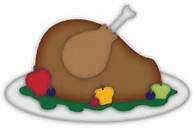 Monday 11/13Art DayTuesday 11/14PE Day  Wednesday 11/15Music Day  Thursday 11/16Art DayFriday 11/17PE Day SpellingUnit 7 week 2 Open syllable -y Reading for 20 minsRead for 20 minsWork on projectDUE TOMORROW Read 20 minutes.Read 20 minutes.Words ending in YTURN IN HOMEWORKMathTopic 4: Fluently Add within 100Homework 4.3 Homework 4.4/4.5ENJOY YOUR WEEKEND!!! Trick Words (Review Daily) Was, said, one, Shall, Pull  Full, Talk, Walk, Both, does, goes, pretty, again, please, animal, Use, Used, Sure, Against, Knew, How, always, often, once, only, house, move, right, place, together, eight, large, change,        EVERY, FAMILY, CITY Was, said, one, Shall, Pull  Full, Talk, Walk, Both, does, goes, pretty, again, please, animal, Use, Used, Sure, Against, Knew, How, always, often, once, only, house, move, right, place, together, eight, large, change,        EVERY, FAMILY, CITY Was, said, one, Shall, Pull  Full, Talk, Walk, Both, does, goes, pretty, again, please, animal, Use, Used, Sure, Against, Knew, How, always, often, once, only, house, move, right, place, together, eight, large, change,        EVERY, FAMILY, CITY Was, said, one, Shall, Pull  Full, Talk, Walk, Both, does, goes, pretty, again, please, animal, Use, Used, Sure, Against, Knew, How, always, often, once, only, house, move, right, place, together, eight, large, change,        EVERY, FAMILY, CITY  AR Update Bi-WeeklyI have _________ points of my ______ goal                       I have _________ points of my ______ goal                       I have _________ points of my ______ goal                       I have _________ points of my ______ goal                       Goal deadline: 12/22/17 Test InfoAnd NewsBook Report Project Due 11/16/17Spelling quiz- Friday, 11/17/17Thanksgiving Break- 11/20-11/24 Thankful Moment: I am thankful for this awesome class and the wonderful support given by parents/guardians.  Happy Thanksgiving! Thank you for the donations for “Pumpkin Day”! It was a SMASH! Spelling resource: spellingcity.com/stroudgrade2Book Report Project Due 11/16/17Spelling quiz- Friday, 11/17/17Thanksgiving Break- 11/20-11/24 Thankful Moment: I am thankful for this awesome class and the wonderful support given by parents/guardians.  Happy Thanksgiving! Thank you for the donations for “Pumpkin Day”! It was a SMASH! Spelling resource: spellingcity.com/stroudgrade2Book Report Project Due 11/16/17Spelling quiz- Friday, 11/17/17Thanksgiving Break- 11/20-11/24 Thankful Moment: I am thankful for this awesome class and the wonderful support given by parents/guardians.  Happy Thanksgiving! Thank you for the donations for “Pumpkin Day”! It was a SMASH! Spelling resource: spellingcity.com/stroudgrade2Book Report Project Due 11/16/17Spelling quiz- Friday, 11/17/17Thanksgiving Break- 11/20-11/24 Thankful Moment: I am thankful for this awesome class and the wonderful support given by parents/guardians.  Happy Thanksgiving! Thank you for the donations for “Pumpkin Day”! It was a SMASH! Spelling resource: spellingcity.com/stroudgrade2SPECIALS  After Thanksgiving Break: PE   